لیست  فروشگاههای عفاف و حجاب سراسر استان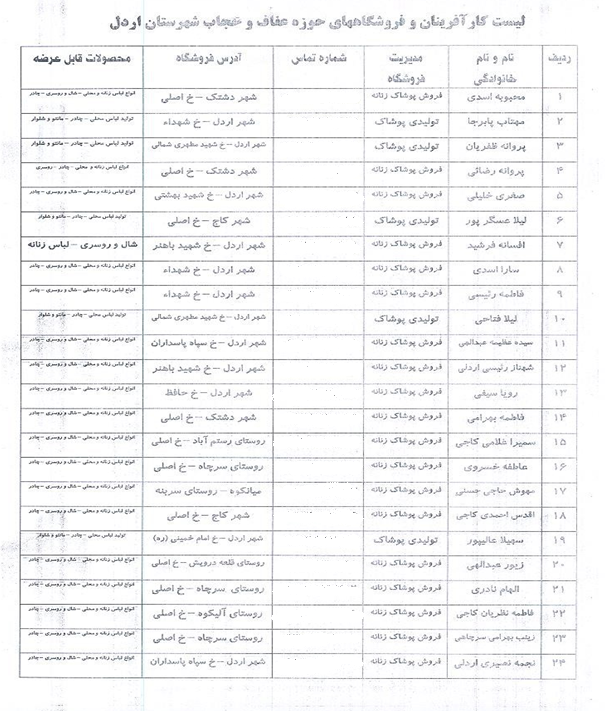 ردیفنام و نام خانوادگیمدیریت فروشگاهآدرس فروشگاه  در شهرستان شهرکردمجصولات قابل عرضه1آمنه عباسیشهرکرد- میدان فردوسیالبسه محلی2نسرین صانعی دهکردیروستای مصطفی آبادبافت های داری3فیروزه صالحی فردروستای بهرام آبادرودوزیهای الحاقی4وجیهه اسدللهی اسد آبادیبازارچه صنایع دستی شهرکردرودوزیهای الحاقی5مرضیه رئیسی وانانیروستای  ارجنکالبسه محلی6هاجردرخشانشهرکرد خیابان بوعلی سینا پلاک  217تولیدات نمد7نجمه حسینیبازارچه صنایع دستی شهرکردرودوزیهای الحاقی8اختر کبیریبازارچه میدان قدسالبسه محلی9سهیلا قنبرپوربازارچه میدان قدسالبسه محلی10مریم شیوندیخیابان ملت حدفاصل چهارراه بازار و فلکه فردوسیالبسه محلی11پروین منصوریمیدان معلم- انتهای خیابان سمیهالبسه محلیفروشگاههای حوزه عفاف و حجاب شهرستان لردگانفروشگاههای حوزه عفاف و حجاب شهرستان لردگانفروشگاههای حوزه عفاف و حجاب شهرستان لردگانفروشگاههای حوزه عفاف و حجاب شهرستان لردگانردیفنام و نام خانوادگیمدیریت فروشگاهآدرس فروشگاهمجصولات قابل عرضه1مسعود اسحاقیخیابان ولی عصر(عج) کوچه روبروی بانک انصارروسری2رسول حسنیخیابان ولی عصر(عج) روبروس پاساژ مسعودیروسریفروشگاههای حوزه عفاف و حجاب شهرستان بروجنفروشگاههای حوزه عفاف و حجاب شهرستان بروجنفروشگاههای حوزه عفاف و حجاب شهرستان بروجنفروشگاههای حوزه عفاف و حجاب شهرستان بروجنفروشگاههای حوزه عفاف و حجاب شهرستان بروجنردیفنام و نام خانوادگینام فروشگاهآدرس فروشگاهمجصولات قابل عرضه1ساریگل اسکندریتعاونی تولید پوشاک گل پوش ساریگلمیدان انقلاب پاساژ شبانیانانواع لباسهای محلی-مانتو و شلوار –کت و دامن2ناهید ریاحیفروشگاه عفاف و حجابخیابان 15خرداد نبش خیابان دفتری غربیچادر-مقنعه و ملزومات حجابفروشگاههای حوزه عفاف و حجاب شهرستان سامانفروشگاههای حوزه عفاف و حجاب شهرستان سامانفروشگاههای حوزه عفاف و حجاب شهرستان سامانفروشگاههای حوزه عفاف و حجاب شهرستان سامانردیفنام و نام خانوادگیمدیریت فروشگاهآدرس فروشگاهمجصولات قابل عرضه1خانم مینا زارعانخیابان شهید جعفر زاده پاساژ نگینچادر ،مقنعه ،هد و ساق دست و ...فروشگاههای حوزه عفاف و حجاب شهرستان کیارفروشگاههای حوزه عفاف و حجاب شهرستان کیارفروشگاههای حوزه عفاف و حجاب شهرستان کیارفروشگاههای حوزه عفاف و حجاب شهرستان کیارردیفنام و نام خانوادگیمدیریت فروشگاهآدرس فروشگاهمجصولات قابل عرضه1اکرم حیدریدستنا کوچه کشاورزلباس و چادر2مهتاب میرزاییشلمزار احمد آبادلباس و چادر و روسریفروشگاههای حوزه عفاف و حجاب شهرستان بنفروشگاههای حوزه عفاف و حجاب شهرستان بنفروشگاههای حوزه عفاف و حجاب شهرستان بنفروشگاههای حوزه عفاف و حجاب شهرستان بنردیفنام و نام خانوادگیمدیریت فروشگاهآدرس فروشگاهمجصولات قابل عرضه1زهرا مولویشهر وردنجان-خیابان شهدای جنوبیکد پستي: 8857115869چادر و مقنعه2طیبه مولویشهر وردنجان-خیابان شهدا شمالی کوچه قدس کد پستي: 8857113765چادر و مقنعه3مهین محمدی نیکوروستای آزادگان -محله پائین کد پستي: 8854135365چادر و مقنعه4مرضیه حیدریشهر بن-خیابان ملت-جنب لوازم یدکی حاج محمدعلی احمدی کد پستي: 8858195539چادر و مقنعه5طاهره حیدریشهر بن-خیابان تختی شمالی-کوچه 6کد پستي: 8858174565چادر و مقنعه6فروغ جهانگیریحیدری - روستای شیدا - کوچه 2 غربی - خیابان امام رضا - پلاک 51 - طبقه همکف کد پستي: 8854137662چادر و مقنعه7فاطمه علی بیگیبن - میدان انقلاب - خیابان باهنر شرقی - کوچه 10 - پلاک 30 - طبقه همکف کد پستي: 8858134479چادر و مقنعه8لیلا طادیبن - دستغیب - کوچه فرعی بین 6و7 - کوچه 6 - پلاک 14 - طبقه همکف کد پستي: 8858133839چادر و مقنعه9طاهره قائدیبارده - روستای وردنجان - کوچه فرعی دوم - کوچه فرعی اول - پلاک 13 - طبقه همکف کد پستي: 8859111824چادر و مقنعه10فاطمه نادرییان چشمه - روستای شیدا - خیابان 9 شرقی چهارراه 4 - بن بست شهید عظیمی - پلاک 19 - طبقه اول کد پستي: 8854144284چادر و مقنعه11راضیه سلیمیبن - مسکن مهر - کوچه فضای سبز - خیابان مسکن مهر 2 - پلاک 12 - طبقه دوم کد پستي: 8858197539چادر و مقنعه12معصومه سلیمیوردنجان - صاحب الزمان - خیابان صاحب الزمان - خیابان شهدا - پلاک 1 - طبقه همکف کد پستي: 8857115974چادر و مقنعه13مریم هاشمیبن ، بن ، . ، خیابان ملت ، پلاک 10 ، طبقه .کد پستي: 8858156357چادر و مقنعه14مژگان یوسف زادهلارک ، کوچه سرچشمه ها ، کوچه مخابرات ، پلاک 3 ، طبقه همکف کد پستي: 8857163433چادر و مقنعه15فاطمه مولویوردنجان ، . ، خیابان ابرار ، کوچه دوم ، پلاک 12 ، طبقه همکف کد پستي: 8857113453چادر و مقنعه16سکینه حیدرپوربارده - روستای وردنجان - خ اصلی - خیابان صفا - پلاک 55 - طبقه اول کد پستي: 8859111323چادر و مقنعه17فاطمه مولویوردنجان - مسجد جامع - خیابان ولایت - کوچه چهارم - پلاک 8 - طبقه همکف کد پستي: 8857113913چادر و مقنعه18مریم قراخانیبن - کوی فرهنگیان - خیابان فردوسی - خیابان امام خمینی - پلاک 56 - طبقه همکف کد پستي: 8858196185چادر و مقنعه19طیبه درعلیشهر بن، فازیک،خیابان امام خمینی،کوچه 11کد پستي: 8858193513چادر20بتول محمدیاریشهربن،خیابان امام رضا،محله سراب کد پستي: 8858173483چادر21زینب داودیشهربن،خیابان دانش کد پستي: 8858153895چادر و مقنعه22شهربانو بهارلوئییان چشمه ، خیابان پنجم شرقی ، خیابان اول ، طبقه همکف کد پستي: 8854143196چادر و مقنعه23خیرالنسا موسویوردنجان ، خیابان شهرداری ، کوچه ولایت ، خیابان شهرداری ، پلاک 26 ، طبقه همکف کد پستي: 8857115162چادر و مقنعه24سیما عظیمییان چشمه ، خیابان هفتم غربی ، طبقه همکف ، خیابان اول ، طبقه همکف کد پستي: 8854141596چادر و مقنعه25فهیمه مهرابیوردنجان ، خیابان امام خمینی(ره) ، کوچه دوم ، همکف ، پلاک 8 ، طبقه همکف کد پستي: 8857115391چادر و مقنعهفروشگاههای حوزه عفاف و حجاب شهرستان فارسانفروشگاههای حوزه عفاف و حجاب شهرستان فارسانفروشگاههای حوزه عفاف و حجاب شهرستان فارسانفروشگاههای حوزه عفاف و حجاب شهرستان فارسانفروشگاههای حوزه عفاف و حجاب شهرستان فارسانفروشگاههای حوزه عفاف و حجاب شهرستان فارسانردیفنام و نام خانوادگیمدیریت فروشگاهآدرس فروشگاهآدرس فروشگاهآدرس فروشگاهمجصولات قابل عرضه1آقای مالکیروسری،مقنعه2خانم محمدیدو شعبه :- خیابان بهشتی (روسری ملکه)- پاساژ میلاد (فروشگاه عفاف و حجاب)دو شعبه :- خیابان بهشتی (روسری ملکه)- پاساژ میلاد (فروشگاه عفاف و حجاب)دو شعبه :- خیابان بهشتی (روسری ملکه)- پاساژ میلاد (فروشگاه عفاف و حجاب)روسری3آقای ارشادیکنار پاساژ رضا روبروی بانک ملیکنار پاساژ رضا روبروی بانک ملیکنار پاساژ رضا روبروی بانک ملیروسری،مقنعه4منصوره شیروانیخیابان امامزاده پلاک 30خیابان امامزاده پلاک 30خیابان امامزاده پلاک 30روسری،مقنعه5خانم رئیسیروسری فروشی پاساژ رضاروسری فروشی پاساژ رضاروسری فروشی پاساژ رضاروسری6خانم نجفیروسری فروشی پاساژ رضاروسری فروشی پاساژ رضاروسری فروشی پاساژ رضاروسری7خانم ظاهرینرسیده به هتل ارم (روسری و مقنعه فروشی)نرسیده به هتل ارم (روسری و مقنعه فروشی)نرسیده به هتل ارم (روسری و مقنعه فروشی)روسری8خانم معینمرکز بیت الزهرامرکز بیت الزهرامرکز بیت الزهراروسری،مقنعه9آقای فداییروبروی بانک ملی پاساژ رضاروبروی بانک ملی پاساژ رضاروبروی بانک ملی پاساژ رضاروسری،مقنعه10آقای الیاسیروبروی بانک انصارروبروی بانک انصارروبروی بانک انصارروسری،مقنعه11خانم عسکریخیابان اشرفی ربروی مطب دکتر مرادیخیابان اشرفی ربروی مطب دکتر مرادیخیابان اشرفی ربروی مطب دکتر مرادیروسری،مقنعهفروشگاههای حوزه عفاف و حجاب شهرستان خانمیرزافروشگاههای حوزه عفاف و حجاب شهرستان خانمیرزافروشگاههای حوزه عفاف و حجاب شهرستان خانمیرزافروشگاههای حوزه عفاف و حجاب شهرستان خانمیرزافروشگاههای حوزه عفاف و حجاب شهرستان خانمیرزافروشگاههای حوزه عفاف و حجاب شهرستان خانمیرزاردیفنام و نام خانوادگیمدیریت فروشگاهنام و نام خانوادگیمدیریت فروشگاهآدرس فروشگاهمجصولات قابل عرضهمجصولات قابل عرضه1معصومه برزوییمعصومه برزوییسیلهجوراب ساق دستجوراب ساق دست2نرگس طاهرینرگس طاهریشاه قریهجوراب ساق دستجوراب ساق دست3خدیجه امیدیخدیجه امیدیالونیمقنعه جوراب ساق دستمقنعه جوراب ساق دست4حمیرا حسینیحمیرا حسینیالونیجوراب ساق دستجوراب ساق دست5سمانه حسین پورسمانه حسین پورباغ بهزادجوراب ساق دستجوراب ساق دست6فاطمه برزوییفاطمه برزوییسیلهمقنعه جوراب ساق دستمقنعه جوراب ساق دست7توران رشیدیتوران رشیدیده صحراجوراب ساق دستجوراب ساق دست8فریبا روشنیفریبا روشنیالونیجوراب ساق دستجوراب ساق دست9سکینه شاهمرادیسکینه شاهمرادیقلعه چهجوراب ساق دستجوراب ساق دست10افسانه شهریاریافسانه شهریاریباغ بهزادمقنعه جوراب ساق دستمقنعه جوراب ساق دستکارافرینان حوزه عفاف و حجاب شهرستان شهرکردکارافرینان حوزه عفاف و حجاب شهرستان شهرکردکارافرینان حوزه عفاف و حجاب شهرستان شهرکردکارافرینان حوزه عفاف و حجاب شهرستان شهرکردردیفنام و نام خانوادگیمدیریت فروشگاهآدرس فروشگاهمجصولات قابل عرضه1زهرا ایمانی (فعال در بند نسوان)خیابان ولی عصر جنوبی – ک6-پ7چادر – مقنعه ساده ، خبرنگاری ، چانه دار – ساق دست – حجاب گردن – انواع روسری حجاب و ...2صغری بیگی بین فلکه آبی و انقلاب – فروشگاه حجاب الزهرا چادر – مقنعه ساده ، خبرنگاری ، چانه دار – ساق دست – حجاب گردن – انواع روسری حجاب و ...3سهیلا بیگی روبروی امامزاده دو معصوم – مجتمع مهرگان چادر – مقنعه ساده ، خبرنگاری ، چانه دار – ساق دست – حجاب گردن – انواع روسری حجاب و ...معرفی شده توسط سازمان صنعت ، معدن و تجارت استانمعرفی شده توسط سازمان صنعت ، معدن و تجارت استانمعرفی شده توسط سازمان صنعت ، معدن و تجارت استانمعرفی شده توسط سازمان صنعت ، معدن و تجارت استانردیفنام و نام خانوادگیمدیریت فروشگاهآدرس فروشگاهمجصولات قابل عرضه1خانم فتحی پورچهارراه امام صادقپوشاک زنانه2حبیبیانخیابان ملت پاساژ حبیبیانپوشاک زنانه3عجمیبازار میلاد فاز یک پلاک 131پوشاک عجمی4رضاهاشم زادهبازار میلاد فاز یک پلاک 44تولیدی چادر و مقنه5حسین زادهبازار میلاد فاز یک طبقه اول پلاک 1052حجاب برتر6خانم سمیه قائدیبازار میلاد فاز یک طبقه اول پلاک 1055جلوه حجاب7-------------مجتمع میلاد طبقه همکف پلاک 123تلفنپوشاک زنانه8خانم آمنه مبینیمجتمع میلاد فاز دوم   پلاک 1157حجاب ملی9-------------شهرکرد ملت جنب ایستگاه فرخشهرحجاب الزهرا (س)